Unit 3 Lesson 10: Midamos con una cinta rotaWU Verdadero o falso: Diferencia constante (Warm up)Student Task StatementDecide si cada afirmación es verdadera o falsa. Prepárate para explicar tu razonamiento.1 El problema del cuadernoStudent Task StatementJada y Han usaron una regla de pulgadas para medir el lado corto de un cuaderno.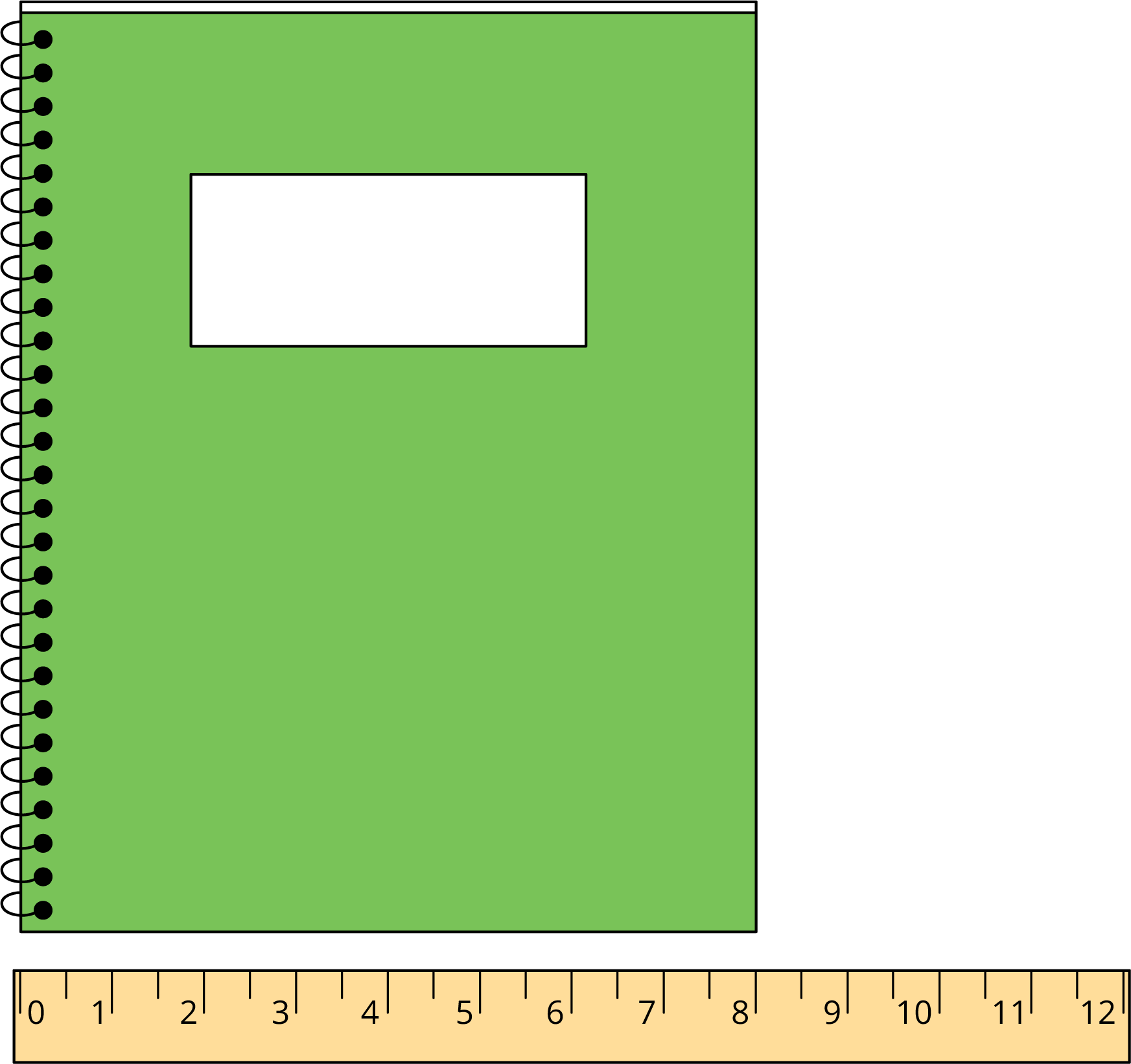 Han dice 8 pulgadas.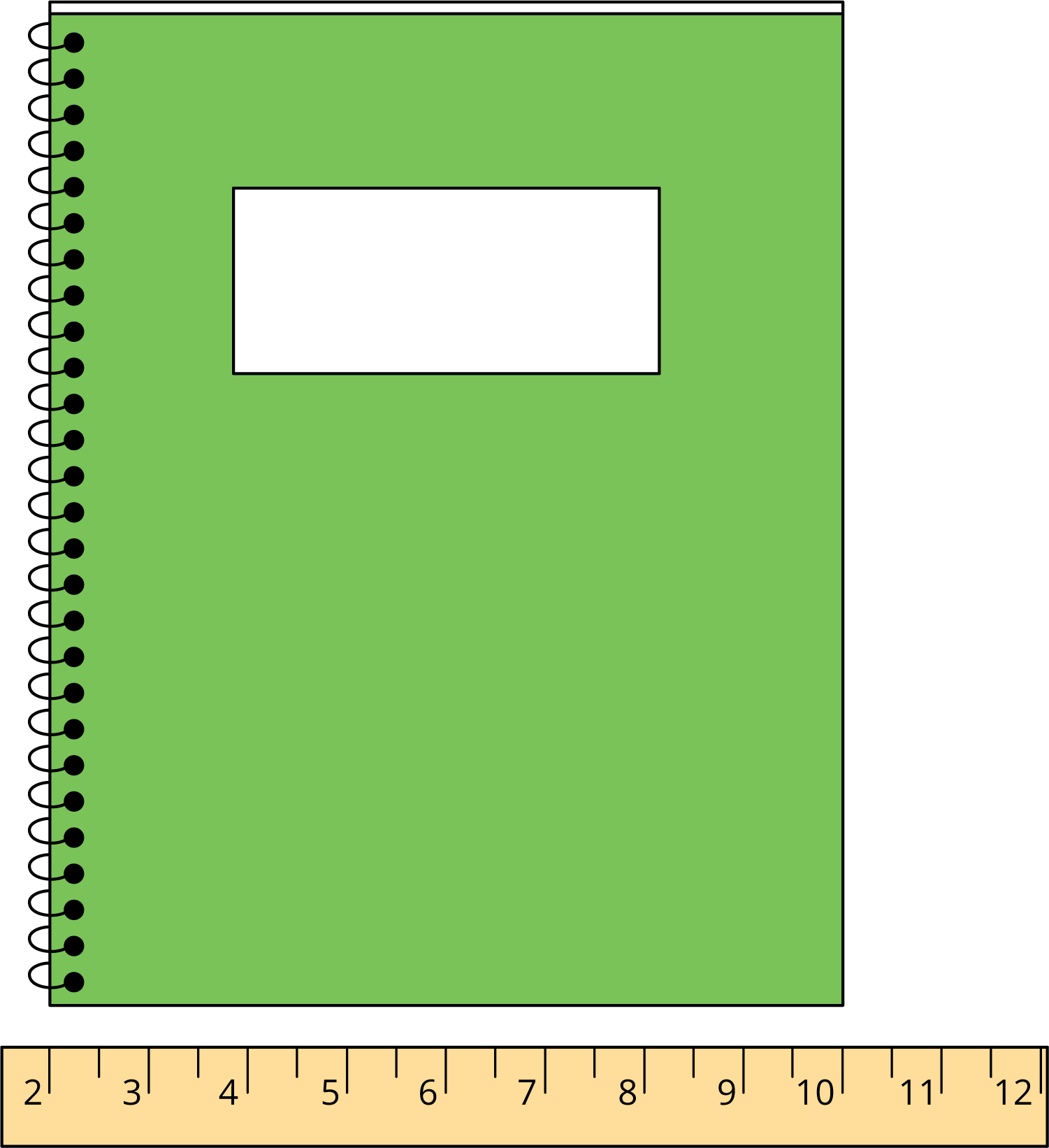 Jada dice 8 pulgadas.¿Por qué obtuvieron Han y Jada la misma medida?Escribe una ecuación que muestre lo que pensó Jada.Mide un objeto usando el método de Jada.Medí ________________________________.Empecé en el número ____________.Terminé en el número ____________.Ecuación: ________________________________.La longitud de mi objeto es ____________.¿Qué observas sobre las medidas que tu compañero y tú obtuvieron?2 Midamos la parte de arriba de un pupitreStudent Task StatementLin mide la parte de arriba de su pupitre, en pulgadas.¿Cuál es la longitud del lado largo de la parte de arriba de su pupitre? Muestra cómo pensaste. Usa dibujos, números o palabras.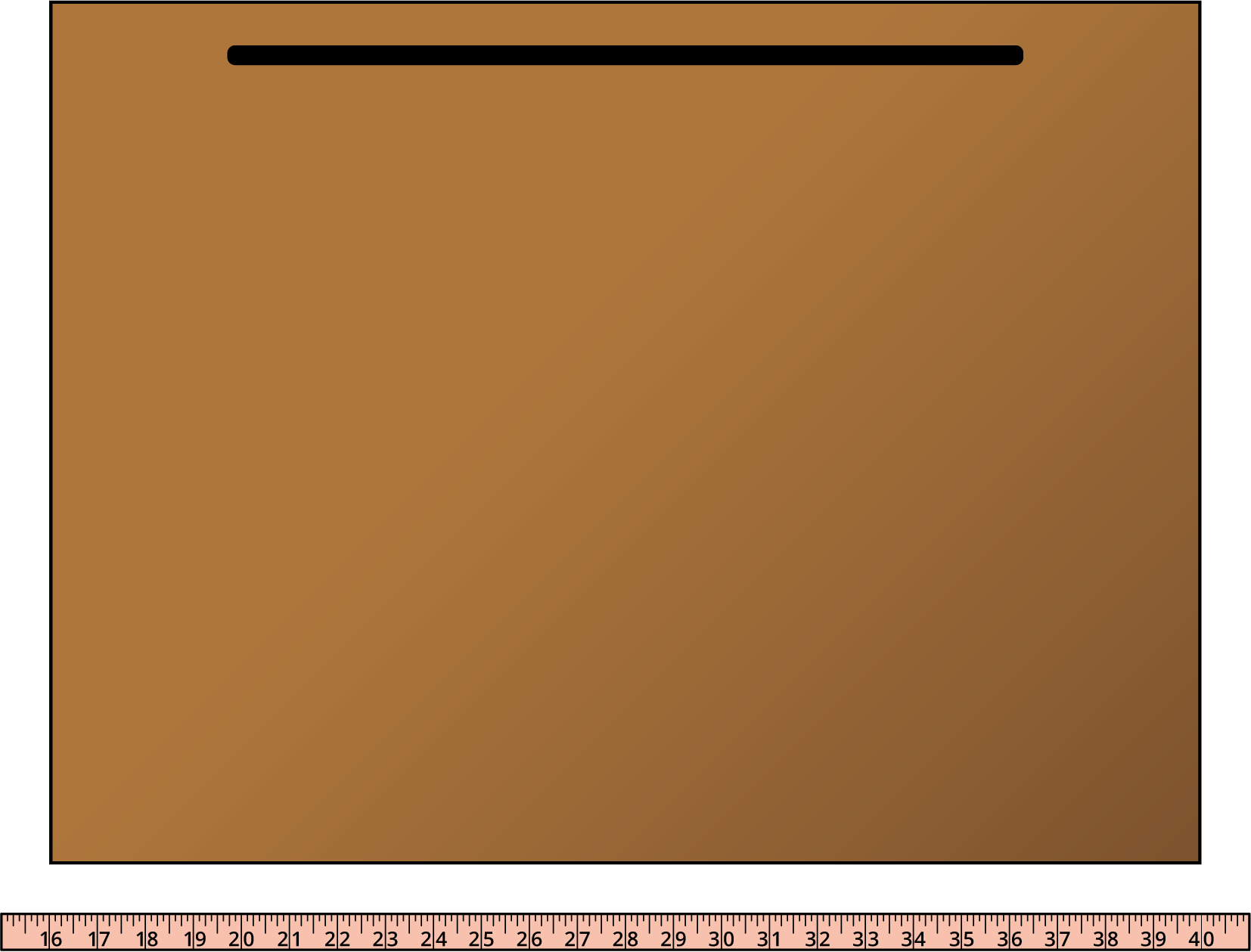 Ecuación: ________________________________El lado largo de la parte de arriba de su pupitre mide ___________.¿Cuál es la longitud del lado corto de la parte de arriba de su pupitre? Muestra cómo pensaste. Usa dibujos, números o palabras.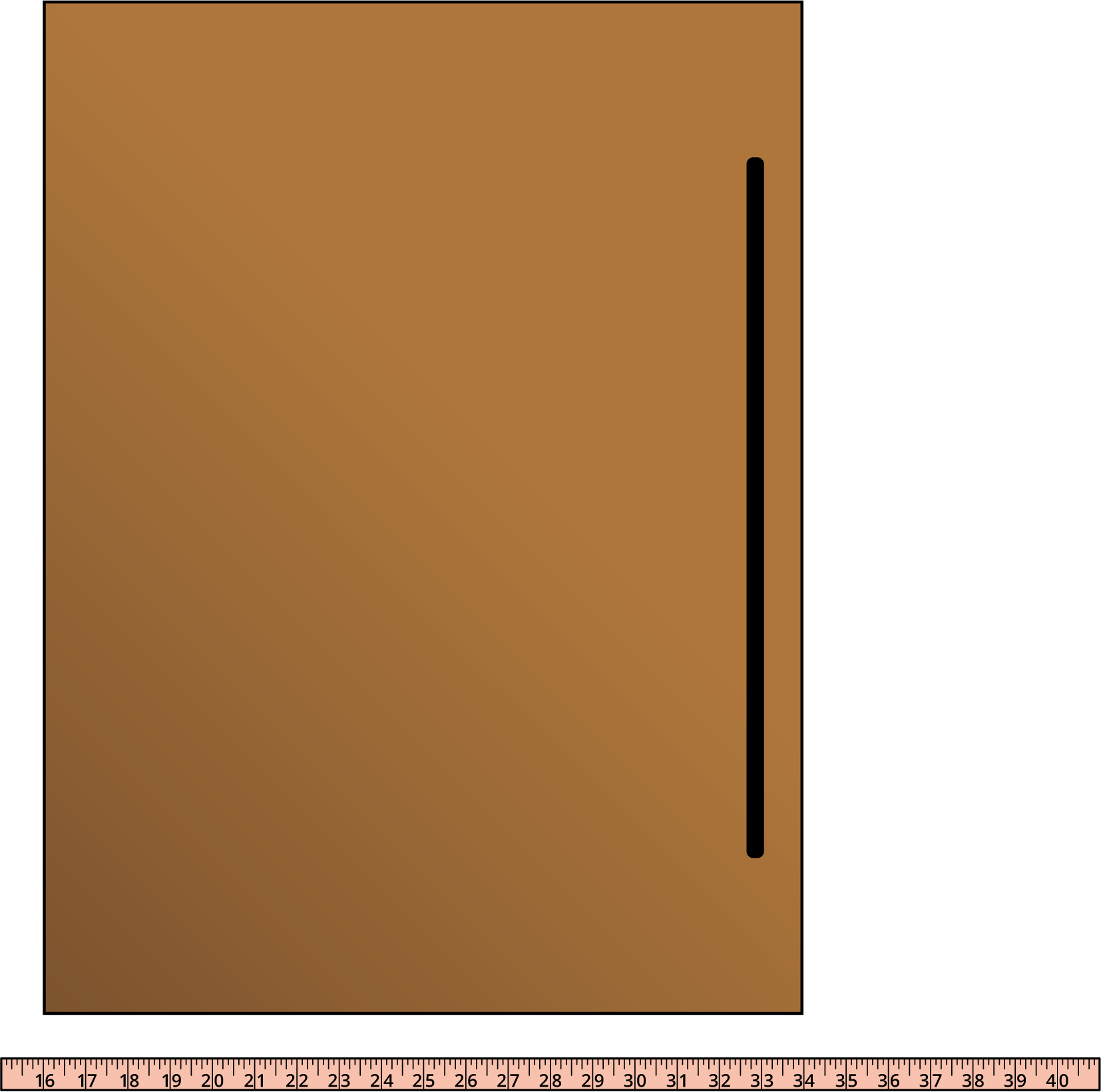 Ecuación: ________________________________El lado corto de la parte de arriba de su pupitre mide __________.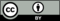 © CC BY 2021 Illustrative Mathematics®